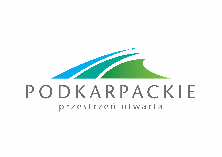 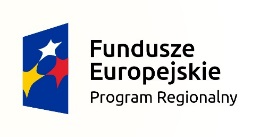 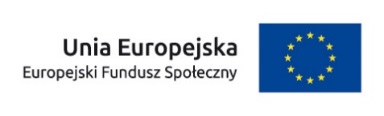 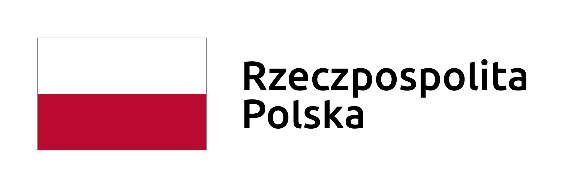 Załącznik nr 20 - Lista zawodów wynikających z analizy potrzeb szkół zawodowych w kontekście wyzwań regionalnego rynku pracy (premiowanych dodatkowymi punktami w trakcie oceny a także dla których zgodnie z kryterium specyficznym dostępu nr 6 będzie możliwy zakup wyposażenia/doposażenia pracowni lub warsztatów szkolnych):Lp.ZawódKod zawoduElektromechanik741201Technik automatyk311909Mechanik-monter maszyn i urządzeń723310Elektryk741103Operator obrabiarek skrawających722307Technik odlewnik311705Mechanik-operator pojazdów i maszyn rolniczych834103Pracownik pomocniczy mechanika932916Pracownik pomocniczy ślusarza932917Technik teleinformatyk351103Operator urządzeń przemysłu chemicznego813134Operator maszyn i urządzeń odlewniczych812107Kierowca mechanik832201Elektronik742117Mechanik automatyki przemysłowej i urządzeń precyzyjnych731102Mechatronik742118Technik mechatronik311410Modelarz odlewniczy721104Operator maszyn i urządzeń hutniczych812121Ślusarz722204Technik elektronik311408Technik hutnik311704Technik informatyk351203Operator maszyn i urządzeń do przetwórstwa tworzyw sztucznych814209Operator urządzeń przemysłu szklarskiego818116Drukarz732201Mechanik operator maszyn do produkcji drzewnej817212Piekarz751204Wędliniarz751107Technik mechanik311504Technik mechanik lotniczy315317Mechanik precyzyjny731103Technik urządzeń i systemów energetyki odnawialnej311930Pracownik pomocniczy krawca932915Cieśla711501Murarz-tynkarz711204Stolarz752205Technik technologii drewna311922Optyk-mechanik731104Technik elektryk311303Pracownik pomocniczy stolarza932918Pracownik pomocniczy obsługi hotelowej911205Technik logistyk333107Technik spedytor333108